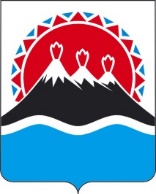 П О С Т А Н О В Л Е Н И ЕПРАВИТЕЛЬСТВАКАМЧАТСКОГО КРАЯПРАВИТЕЛЬСТВО ПОСТАНОВЛЯЕТ:1. Внести в государственную программу Камчатского края «Оказание содействия добровольному переселению в Камчатский край соотечественников, проживающих за рубежом», утвержденную постановлением Правительства Камчатского края от 23.04.2018 № 168-П, изменения согласно приложению к настоящему постановлению.2. Настоящее постановление вступает в силу после дня его официального опубликования.Изменения в государственную программу Камчатского края «Оказание содействия добровольному переселению в Камчатский край соотечественников, проживающих за рубежом», утвержденную постановлением Правительства Камчатского края от 23.04.2018 № 168-П (далее – Программа)Позицию «Объемы и источники финансирования Программы» паспорта Программы изложить в следующей редакции: 2. Приложение 4 к Программе изложить в следующей редакции:«Приложение 4 к государственной программе Камчатского края «Оказание содействия добровольному переселению в Камчатский край соотечественников, проживающих за рубежом»Объемыфинансовых ресурсов на реализацию основных мероприятий государственной программы Камчатского края «Оказание содействия добровольному переселению в Камчатский край соотечественников, проживающих за рубежом»».[Дата регистрации] № [Номер документа]г. Петропавловск-КамчатскийО внесении изменений в государственную программу Камчатского края «Оказание содействия добровольному переселению в Камчатский край соотечественников, проживающих за рубежом», утвержденную постановлением Правительства Камчатского края от 23.04.2018 № 168-П Председатель Правительства Камчатского края[горизонтальный штамп подписи 1]Е.А. Чекин Приложение к постановлениюПриложение к постановлениюПриложение к постановлениюПриложение к постановлениюПравительства Камчатского краяПравительства Камчатского краяПравительства Камчатского краяПравительства Камчатского краяот[REGDATESTAMP]№[REGNUMSTAMP]«Объемы и источники финансирования ПрограммыОбъем финансирования Программы из средств краевого бюджета составляет 22 358,40927 тыс. рублей, из них 
по годам:2018 год – 1 969,26690 тыс. рублей;2019 год – 3 764,49000 тыс. рублей;2020 год – 1 653,28900 тыс. рублей;2021 год – 1 683,29880 тыс. рублей;2022 год – 1 121,90000 тыс. рублей;2023 год – 2 512,89048 тыс. рублей;2024 год – 4 572,91000 тыс. рублей;2025 год – 5 080,36409 тыс. рублей;2026 год – 0 000,00000 тыс. рублей;2027 год – 0 000,00000 тыс. рублей;2028 год – 0 000,00000 тыс. рублей;2029 год – 0 000,00000 тыс. рублей;2030 год – 0 000,00000 тыс. рублей.В соответствии с Федеральным законом от 05.12.2022 
№ 466-ФЗ «О федеральном бюджете на 2023 год и на плановый период 2024 и 2025 годов» объем финансирования Программы из средств федерального бюджета составляет 20 740,40000 тыс. рублей, 
из них по годам:2018 год – 570,00000 тыс. рублей;2019 год – 1 710,00000 тыс. рублей;2020 год – 1 710,00000 тыс. рублей;2021 год – 1 995,00000 тыс. рублей;2022 год – 3 505,50000 тыс. рублей;2023 год – 2 052,00000 тыс. рублей;2024 год – 2 114,70000 тыс. рублей;2025 год – 7 083,20000 тыс. рублей;2026 год – 0 000,00000 тыс. рублей;2027 год – 0 000,00000 тыс. рублей;2028 год – 0 000,00000 тыс. рублей;2029 год – 0 000,00000 тыс. рублей;2030 год – 0 000,00000 тыс. рублей.Предоставление субсидий из федерального бюджета краевому бюджету осуществляется в соответствии с соглашениями, ежегодно заключаемыми между Министерством внутренних дел Российской Федерации и Правительством Камчатского края.».Приложение к постановлениюПриложение к постановлениюПриложение к постановлениюПриложение к постановлениюПравительства Камчатского краяПравительства Камчатского краяПравительства Камчатского краяПравительства Камчатского краяот[REGDATESTAMP]№[REGNUMSTAMP]№п/пНаименованиеПрограммы/подпрограммы/мероприятияКод 
бюджетной классификацииРесурсное обеспечение (тыс. руб.), годыРесурсное обеспечение (тыс. руб.), годыРесурсное обеспечение (тыс. руб.), годыРесурсное обеспечение (тыс. руб.), годыРесурсное обеспечение (тыс. руб.), годыРесурсное обеспечение (тыс. руб.), годы№п/пНаименованиеПрограммы/подпрограммы/мероприятияГРБСВСЕГО20182019202020212022123456789101.Государственная программа Камчатского края «Оказание содействия добровольному переселению в Камчатский край соотечественников, проживающих за рубежом»Всего, в том числе:82943100,008792539,266905474,490003363,289003678,298804627,400001.Государственная программа Камчатского края «Оказание содействия добровольному переселению в Камчатский край соотечественников, проживающих за рубежом»за счет средств федерального бюджета20740,40000570,000001710,000001710,000001 995,000003505,500001.Государственная программа Камчатского края «Оказание содействия добровольному переселению в Камчатский край соотечественников, проживающих за рубежом»за счет средств краевого бюджета22359,608791969,266903764,490001653,289001683,298801121,90000123456789102.Создание условий, способствующих добровольному переселению в Камчатский край соотечественников, проживающих за рубежомВсего, в том числе:82941643,908792249,266905383,140003206,727003558,450804393,760002.Создание условий, способствующих добровольному переселению в Камчатский край соотечественников, проживающих за рубежомза счет средств федерального бюджета20674,7000570,000001710,000001710,000001995,000003439,570002.Создание условий, способствующих добровольному переселению в Камчатский край соотечественников, проживающих за рубежомза счет средств краевого бюджета20969,438791679,266903673,140001496,727001563,45080954,190003.Содействие обеспечению потребности экономики Камчатского края в квалифицированных кадрах, дальнейшему развитию малого и среднего предпринимательства. Привлечение талантливой молодежи для получения образования в образовательных организациях в Камчатском краеВсего, в том числе:8291456,10000290,0000091,35000156,56200119,84800233,640003.Содействие обеспечению потребности экономики Камчатского края в квалифицированных кадрах, дальнейшему развитию малого и среднего предпринимательства. Привлечение талантливой молодежи для получения образования в образовательных организациях в Камчатском краеза счет средств федерального бюджета65,930000,000000,000000,000000,0000065,930003.Содействие обеспечению потребности экономики Камчатского края в квалифицированных кадрах, дальнейшему развитию малого и среднего предпринимательства. Привлечение талантливой молодежи для получения образования в образовательных организациях в Камчатском краеза счет средств краевого бюджета1390,17000290,0000091,35000156,56200119,84800167,71000№п/пНаименованиеПрограммы/подпрограммы/мероприятияКод 
бюджетной классификацииРесурсное обеспечение (тыс. руб.), годыРесурсное обеспечение (тыс. руб.), годыРесурсное обеспечение (тыс. руб.), годыРесурсное обеспечение (тыс. руб.), годыРесурсное обеспечение (тыс. руб.), годыРесурсное обеспечение (тыс. руб.), годыРесурсное обеспечение (тыс. руб.), годыРесурсное обеспечение (тыс. руб.), годы№п/пНаименованиеПрограммы/подпрограммы/мероприятияГРБС202320242025202620272028202920301234567891011121.Государственная программа Камчатского края «Оказание содействия добровольному переселению в Камчатский край соотечественников, проживающих за рубежом»Всего, в том числе:8294564,890486687,6100012163,564090,000000,000000,000000,000000,000001.Государственная программа Камчатского края «Оказание содействия добровольному переселению в Камчатский край соотечественников, проживающих за рубежом»за счет средств федерального бюджета2052,000002114,700007083,200000,000000,000000,000000,000000,000001.Государственная программа Камчатского края «Оказание содействия добровольному переселению в Камчатский край соотечественников, проживающих за рубежом»за счет средств краевого бюджета2512,890484572,9100005080,364090,000000,000000,000000,000000,000002.Создание условий, способствующих добровольному переселению в Камчатский край соотечественников, проживающих за рубежомВсего, в том числе:8294309,990486532,7100012008,664090,000000,000000,000000,000000,000002.Создание условий, способствующих добровольному переселению в Камчатский край соотечественников, проживающих за рубежомза счет средств федерального бюджета2052,000002114,700007083,200000,000000,000000,000000,000000,000002.Создание условий, способствующих добровольному переселению в Камчатский край соотечественников, проживающих за рубежомза счет средств краевого бюджета2257,990484418,010004925,464090,000000,000000,000000,000000,000001234567891011123.Содействие обеспечению потребности экономики Камчатского края в квалифицированных кадрах, дальнейшему развитию малого и среднего предпринимательства. Привлечение талантливой молодежи для получения образования в образовательных организациях в Камчатском краеВсего, в том числе:829254,90000154,90000154,900000,000000,000000,000000,000000,000003.Содействие обеспечению потребности экономики Камчатского края в квалифицированных кадрах, дальнейшему развитию малого и среднего предпринимательства. Привлечение талантливой молодежи для получения образования в образовательных организациях в Камчатском краеза счет средств федерального бюджета0,000000,000000,000000,000000,000000,000000,000000,000003.Содействие обеспечению потребности экономики Камчатского края в квалифицированных кадрах, дальнейшему развитию малого и среднего предпринимательства. Привлечение талантливой молодежи для получения образования в образовательных организациях в Камчатском краеза счет средств краевого бюджета254,90000154,90000154,900000,000000,000000,000000,000000,00000